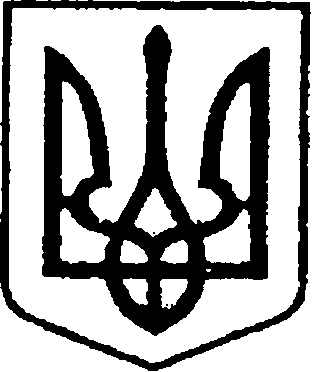 Ніжинська міська радаVІI скликання    Протокол № 68засідання постійної комісії міської ради з    питань соціального захисту населення, освіти, охорони здоров’я, культури, сім’ї та молоді, фізичної культури і спорту                                                                                                            08.09.2020р.                                                                                                                                                                                                                                                                                                                                                                                                                                                                                                          малий залГоловуючий: Король Володимир Степанович, голова комісіїПрисутні члени комісії: Смалій К.М., Ігнатюк О.Б., Радченко Н.І.Відсутні члени комісії: Рябуха В. Г., Білоусенко М.В. Присутні: Пономаренко Н.О., заступник начальника управління освіти Салогуб В.В., секретар радиКоростиленко Ю.О., юрисконсульт управління освітиВИСТУПИЛИ: Король В.С., голова комісії, ознайомив присутніх з порядком денним засідання та запропонував його затвердити.   За – 4.                                         Порядок денний    1.Про розгляд проекту рішення «Про затвердження Міської програми по підтримці випускників закладів загальної середньої освіти, які отримали 200 балів(з одного предмету) і більше за результатами зовнішнього незалежного оцінювання у 2020 році».   2.Про розгляд проекту рішення «Про створення Міського центру професійного розвитку педагогічних працівників Ніжинської міської ради Чернігівської області та затвердження Положення про конкурс на посаду директора Міського центру професійного розвитку педагогічних працівників Ніжинської міської ради Чернігівської області».   3.Про розгляд проекту рішення «Про перейменування дошкільного навчального закладу (ясла-садок) №16 «Оленка» загального розвитку дітей Ніжинської міської ради Чернігівської області».   4.Про розгляд проекту рішення «Про перейменування дошкільного навчального закладу (ясла-садок) № 4 «Казочка» загального розвитку дітей Ніжинської міської ради Чернігівської області».   6.Про розгляд проекту рішення «Про перейменування дошкільного навчального закладу (ясла-садок) №7 «Дзвіночок» загального розвитку дітей Ніжинської міської ради Чернігівської області».   7.Про розгляд проекту рішення «Про перейменування дошкільного навчального закладу ( дитячий садок) № 2 «Зірочка» санаторного типу Ніжинської міської ради Чернігівської області».   8.Про розгляд проекту рішення «Про перейменування дошкільного навчального закладу (ясла-садок) № 21 «Калинонька» комбінованого типу Ніжинської міської ради Чернігівської області». 9. Різне.   9.1. Про розгляд листа управління освіти щодо визначення представника Ніжинської міської ради для введення до складу конкурсної комісії на з посаду директора Ніжинської ЗОШ № 7.  9.2. Про розгляд інформації управління соціального захисту населення Ніжинської міської ради про виконання рекомендації комісії щодо запровадження надання транспортної послуги Територіальним центром.                                     Розгляд питань порядку денного   1.Про розгляд проекту рішення «Про затвердження Міської програми по підтримці випускників закладів загальної середньої освіти, які отримали 200 балів(з одного предмету) і більше за результатами зовнішнього незалежного оцінювання у 2020 році».    2.Про розгляд проекту рішення «Про створення Міського центру професійного розвитку педагогічних працівників Ніжинської міської ради Чернігівської області та затвердження Положення про конкурс на посаду директора Міського центру професійного розвитку педагогічних працівників Ніжинської міської ради Чернігівської області».    3.Про розгляд проекту рішення «Про перейменування дошкільного навчального закладу (ясла-садок) №16 «Оленка» загального розвитку дітей Ніжинської міської ради Чернігівської області».   4.Про розгляд проекту рішення «Про перейменування дошкільного навчального закладу (ясла-садок) № 4 «Казочка» загального розвитку дітей Ніжинської міської ради Чернігівської області».   5.Про розгляд проекту рішення «Про перейменування дошкільного навчального закладу (ясла-садок) №7 «Дзвіночок» загального розвитку дітей Ніжинської міської ради Чернігівської області».    6.Про розгляд проекту рішення «Про перейменування дошкільного навчального закладу ( дитячий садок) № 2 «Зірочка» санаторного типу Ніжинської міської ради Чернігівської області».   7.Про розгляд проекту рішення «Про перейменування дошкільного навчального закладу (ясла-садок) № 21 «Калинонька» комбінованого типу Ніжинської міської ради Чернігівської області».    9.Різне.   9.1. Про розгляд листа управління освіти щодо визначення представникаНіжинської міської ради для введення до складу конкурсної комісії на  посаду директора Ніжинської ЗОШ № 7.  9.2. Про розгляд інформації управління соціального захисту населення Ніжинської міської ради про виконання рекомендації комісії щодо запровадження надання транспортної послуги Територіальним центром.Голова комісії                                                        В.КорольСЛУХАЛИ:   Пономаренко Н.О., яка ознайомила зі змістом проекту рішення (додається).ВИСТУПИЛИ:Смалій К.М. з пропозицією проект рішення підтримати.УХВАЛИЛИ:Проект рішення підтримати. Рекомендувати       для розгляду на черговій сесії Ніжинської міської ради.За – 4. СЛУХАЛИ:   Пономаренко Н.О., яка ознайомила зі змістом проекту рішення (додається).ВИСТУПИЛИ:Смалій К.М. з пропозицією проект рішення підтримати.УХВАЛИЛИ:Проект рішення підтримати. Рекомендувати       для розгляду на черговій сесії Ніжинської міської ради.За – 4. СЛУХАЛИ:   Пономаренко Н.О., яка ознайомила зі змістом проекту рішення (додається).ВИСТУПИЛИ:Смалій К.М. з пропозицією проект рішення підтримати.УХВАЛИЛИ:Проект рішення підтримати. Рекомендувати       для розгляду на черговій сесії Ніжинської міської ради.За – 4. СЛУХАЛИ:   Пономаренко Н.О., яка ознайомила зі змістом проекту рішення (додається).ВИСТУПИЛИ:Смалій К.М. з пропозицією проект рішення підтримати.УХВАЛИЛИ:Проект рішення підтримати. Рекомендувати       для розгляду на черговій сесії Ніжинської міської ради.За – 4. СЛУХАЛИ:   Пономаренко Н.О., яка ознайомила зі змістом проекту рішення (додається).ВИСТУПИЛИ:Радченко Н.І. з пропозицією проект рішення підтримати.УХВАЛИЛИ:Проект рішення підтримати. Рекомендувати       для розгляду на черговій сесії Ніжинської міської ради.За – 4. СЛУХАЛИ:   Пономаренко Н.О., яка ознайомила зі змістом проекту рішення (додається).ВИСТУПИЛИ:Смалій К.М. з пропозицією проект рішення підтримати.УХВАЛИЛИ:Проект рішення підтримати. Рекомендувати       для розгляду на черговій сесії Ніжинської міської ради.За – 4. СЛУХАЛИ:   Пономаренко Н.О., яка ознайомила зі змістом проекту рішення (додається).ВИСТУПИЛИ:Смалій К.М. з пропозицією проект рішення підтримати.УХВАЛИЛИ:Проект рішення підтримати. Рекомендувати       для розгляду на черговій сесії Ніжинської міської ради.За – 4. СЛУХАЛИ:Короля В.С., який ознайомив зі змістом листа (додається).ВИСТУПИЛИ:Смалій К.М. запропонував кандидатуру Короля В.С. для представництва Ніжинської міської ради у складі конкурсної комісії на посаду директора Ніжинської ЗОШ № 7. УХВАЛИЛИ:Підтримати кандидатуру Короля В.С. для представництва Ніжинської міської ради у складі конкурсної комісії на посаду директора Ніжинської ЗОШ № 7.За – 4.  СЛУХАЛИ:   Короля В.С., яка ознайомила зі змістом (додається).ВИСТУПИЛИ:Смалій К.М. з пропозицією проект рішення підтримати.УХВАЛИЛИ:  Інформацію прийняти до відома. Повернутись до розгляду на наступному засіданні. Для продовження розгляду запросити начальника управління соціального захисту населення Ніжинської міської ради.   